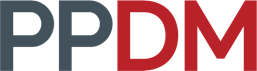 Program pedagoško-psihološko-didaktičko-metodičke izobrazbe______________________________________ime i prezime_______________________________________adresa (ulica, poštanski broj i mjesto)_______________________________________OIB

_______________________________________
adresa e-pošte

_______________________________________
kontakt telefon_______________________________________matični broj polaznikaMOLBA ZA PRIZNAVANJE POLOŽENIH ISPITAMolim priznavanje položenih ispita iz sljedećih predmeta:1._______________________________________________________________________2._______________________________________________________________________3._______________________________________________________________________4._______________________________________________________________________5._______________________________________________________________________koje sam položio/položila u svojemu matičnom školovanju, o čemu prilažem dokaze (nastavni plan i program pojedinoga predmeta i prijepis ocjena). Na temelju položenih ispita iz navedenih predmeta, molim umanjenje naknade za pohađanje Programa..Osijek, __________________________________                                                 __________________________                                                                                                                                                      potpisprivitci:1.______________________________2.______________________________